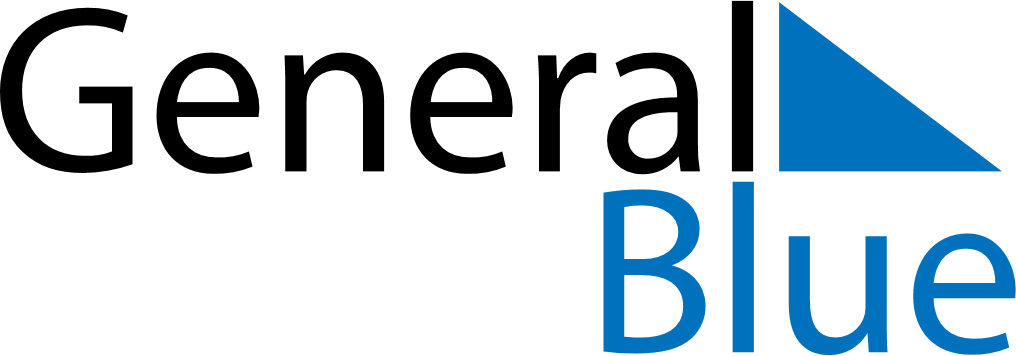 March 2030March 2030March 2030March 2030LiechtensteinLiechtensteinLiechtensteinMondayTuesdayWednesdayThursdayFridaySaturdaySaturdaySunday1223456789910Shrove Tuesday11121314151616171819202122232324Saint Joseph2526272829303031